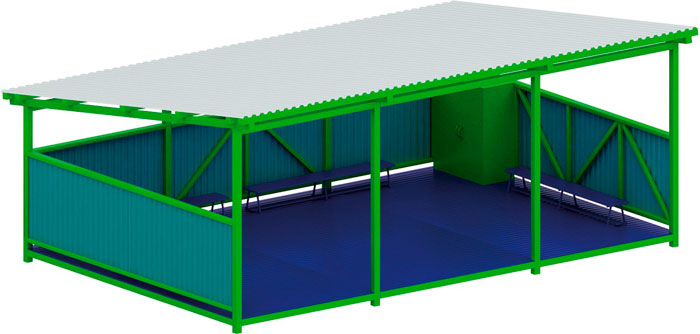 Теневой навес 0317Размеры не менее: длина – 7000 мм, ширина– 4300 мм, высота – 3190 мм.Теневой навес представляет собой конструкцию, состоящую из:-	односкатной крыши, выполненной из металлического профильного листа, не менее НС 35, толщиной не менее 0,5 мм. Скат крыши направлен в сторону противоположной фронтальной стороне теневого навеса. Угол ската составляет не менее 8 градусов.-	вертикальных опорных стоек, в количестве не менее 8  штук, поддерживающих конструкцию крыши. Стойки расположены параллельно с  передней и задней стороны теневого навеса, по 4  штуки, с каждой стороны. Стойки конструкции теневого навеса выполнено из металлической профильной трубы размером  80*80 мм. - основание крыши должно быть изготовлено: из металлических профильных труб, сечением не менее 80*80 мм, не менее четырех штук, обрешетка из металлических профильных труб, сечением не менее 60*60 мм, не менее пяти штук, длиной не менее 7300 мм.-	настил пола, выполнен в виде щитов, не более 24 штук, должен быть изготовлен  из калиброванного пиломатериала хвойных пород, толщиной не менее  40 мм. Влажность пиломатериала (5-12%). Основание пола должно быть изготовлено из: основной металлической профильной трубы, сечением не менее 80*80 мм, и дополнительной металлической профильной трубы, сечением не менее 60*60 мм.-	внутреннего  пространства теневого навеса, огорожено  с трех сторон бортами, высотой не менее 1500 мм. Борта щитового типа, выполнены из профильного металлического листа;  -	скамеек, не менее 4  штук, высотой 280 мм, шириной 225 мм, длинной 2000 мм. Сиденье скамьи должно быть изготовлено из калиброванного пиломатериала хвойных пород, толщиной не менее  40 мм. Влажность пиломатериала (5-12%), основание скамьи из металлической профильной трубы сечением не менее 30х30 мм.-	шкафа для игрушек, двухстворчатого, со встроенной полкой. Шкаф выполнен из березовой влагостойкой фанеры толщиной не менее 9 мм. Шкаф устанавливается стационарно и крепится к внутренней стороне борта теневого навеса. Имеет размеры не менее: высота - 1490 мм, глубина - 500 мм, ширина - 1000 мм;Влажность пиломатериала не более 12 %.Используемая фанера должна быть водостойкой фанерой, марки ФСФ, из лиственных пород.Деревянные детали должны быть тщательно отшлифованы, кромки закруглены и окрашены яркими двухкомпонентными красками, стойкими к сложным погодным условиям, истиранию, действию ультрафиолета и специально предназначенными для применения на детских площадках, крепеж оцинкован.Металлические элементы окрашены яркими порошковыми красками с предварительной  антикоррозийной обработкой. Выступающие концы болтовых соединений должны закрываться пластиковыми заглушками.